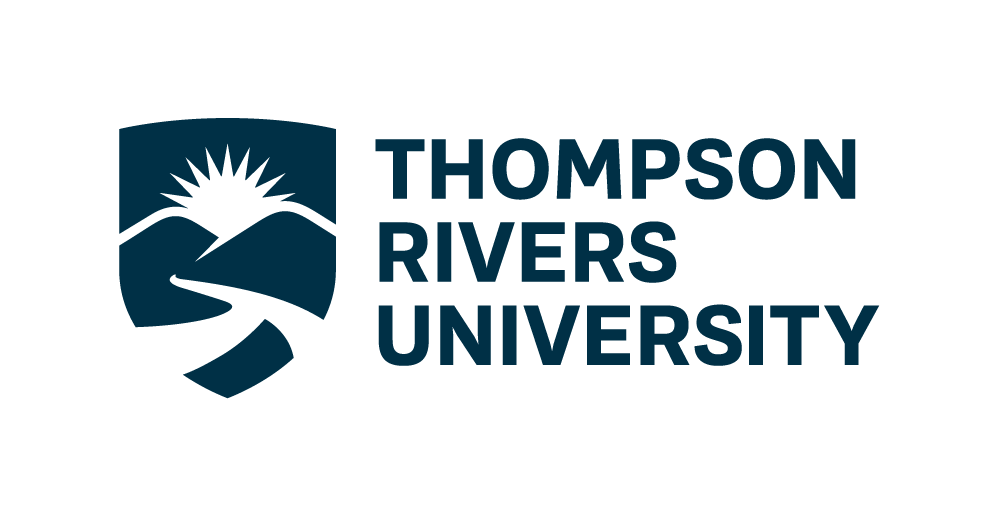 Program Planning GuideDegree: Bachelor of ArtsDepartment: PsychologyCalendar Year:  2018/2019Name:  	 TRU ID:  	Major in Psychology:www.tru.ca/arts/psychology/undergrad_programs/psyc_majorMinor in Psychology:www.tru.ca/arts/psychology/undergrad_programs/psyc__minorHonours Program in Psychology www.tru.ca/arts/psychology/undergrad_programs/psych_honoursAcademic Calendar:www.tru.ca/campus/current/calendarFaculty of Arts Advising: www.tru.ca/arts/students/advisingBAAdvising@tru.ca250-371-5566AE257Co-operative Education:www.tru.ca/careereducation/coopThis is a planning guide and not a graduation check or guarantee of course offerings. You should have a program check done in your final year of studies. Students are responsible for the accuracy of their own programs. The guide should be used in conjunction with the TRU Calendar, which is the final authority on all questions regarding program requirements and academic regulations. Contact an Academic Advisor in the Faculty of Arts for advising information.Calendar Year – 2018/2019B.A. Psychology Major RequirementsCompletion of at least 51 Psychology credits (17 courses), comprised of 21 lower-level credits (7 courses) and 30 upper-level credits (10 courses).In addition to the requirements for the Major in Psychology, students are expected to complete requirements for the BA degree.Lower-Level Requirements – 21 credits (minimum) _____ 1. Psychology 1110 – Introduction to Psychology 1 (3)_____ 2. Psychology 1210 – Introduction to Psychology 2 (3)_____ 3. Psychology 2040 – Introduction to Biological Psychology (3)_____ 4. Psychology 2100 – Analysis of Psychological Data (3)_____ 5. Psychology 2110 – Introduction to Research Methods (3)_____ 6. Psychology 2000 level elective (must be one of: Psychology 2120, 2130, 2160, 2210, 2220, or 2230)_____ 7. Psychology 2000 level elective (must be one of: Psychology 2120, 2130, 2160, 2210, 2220, or 2230)Upper-Level Requirements – 30 credits (minimum)Students are required to complete at least 6 credits from courses designated as Category A courses and at least 6 credits from courses designated as Category B courses. Students majoring in Psychology will complete the remaining 18 upper-level required credits (6 courses) by choosing from courses offered in rotation by the department. Upper level courses offered through Open Learning can also be used to fill these required credits. Category A:1. _______________________     2. ________________________     	Category B:1. _______________________     2. ________________________   Other courses (minimum 6 courses):   1. _______________________     2. ________________________     3. _______________________     4. _______________________     5. ________________________     6. _______________________   Category A Courses:Psychology 3000 – Psychiatric Clinical Disorders (3)Psychology 3010 – Disorders Across the Lifespan (3)Psychology 3020 – Infancy (3)Psychology 3030 – Psychological Testing (3)Psychology 3080 – Social Psychology (6)Psychology 3100 – Clinical Psychology (6)Psychology 3110 – Clinical Psychology: Theories & Systems of Psychotherapy (3)Psychology 3140 – Health Psychology (3)Psychology 3150 – Childhood & Adolescence (3)Psychology 3200 – Personality (3)Psychology 3220 – Adulthood & Aging (3)Psychology 3250 – Community Psychology (3)Category B Courses:Psychology 3060 – Principles of Animal Behaviour (6) Psychology 3230 – Conditioning & Behavioural Control (3)Psychology 3390 – Human Neuropsychology (3)Psychology 3510 – Visual Processes (3)Psychology 3520 – Auditory, Tactile, & Chemical Processes (3)Psychology 3540 – Cognition: Attention & Memory (3)Psychology 3550 – Cognition: Language & Thought (3)Psychology 3560 – Psychopharmacology (3)Psychology 3570 – Neuroscience of Motivation & Emotion (3)Psychology 3580 – Neuroscience of Learning & Memory (3)Psychology 3710 – Special Topics in Psychology 1 (3)Other Upper Level Courses:Psychology 3360 – Psychology of Language 1 (3)Psychology 3380 – Psychology of Emotion (3)Psychology 3400 – Psychology & the Law (3)Psychology 3410 – Forensic Psychology (3)Psychology 3720 – Special Topics in Psyc 2 (3)Psychology 3610 – Research Methods & Statistics for Psyc (3)Psychology 3240 – History & Systems of Psychology (3)Psychology 4210 – Advanced Topics in Psychology (3)Psychology 4220 – Advanced Topics in Applied Psychology (3)B.A. Core RequirementsCompletion of at least 120 credits (40 courses) with a minimum cumulative grade point average of 2.0.First Year English Requirement – 6 credits (minimum) 1. _______________________     2. ________________________     Scientific and Formal Reasoning Requirement – 9 credits (minimum)1. _______________________     2. ________________________     3. _______________________   Breadth Requirement – 12 credits (minimum)A minimum of one 1000-2000 level course in at least four different Arts disciplines is required. A Psychology course can be used to fulfill this requirement. Courses used to fulfill the Breadth requirement may also be used to fulfill the Distribution, Second Language, or 1000-2000 Level Writing Intensive requirements. Courses used to fulfill the Breadth requirement cannot be used to fulfill the First Year English or Scientific and Formal requirements.1. _______________________     2. ________________________     3. _______________________     4. ________________________     Distribution Requirement – 6 credits (minimum)A minimum of one 1000-2000 level course in at least two of the following categories is required (excluding courses used to satisfy the English and Scientific and Formal Reasoning requirements): Humanities, Social Sciences, Creative and Performing Arts. A Psychology course can be used to fulfill this requirement. 1. _______________________     2. ________________________     Second Language Requirement – 6 credits (minimum)A second language taken to Grade 12 or 6 credits in a post-secondary second language are required. It is recommended that all 6 credits correspond to courses of the same language. 1. _______________________     2. ________________________     1000-2000 Level Writing Intensive Requirement – 6 credits (minimum)Courses used to fulfill the Writing Intensive requirement cannot be used to fulfill the First Year English requirement.1. _______________________     2. ________________________     3000-4000 Level Writing Intensive Requirement – 6 credits (minimum)Psychology courses that fulfill this requirement include: Psychology 3610, 3380, 3570, 4400, and 4990. 1. _______________________     2. ________________________     Additional Lower-Level Courses Requirement – 9 creditsCourses used to fulfill the Breadth and Distribution requirements may also be used to fulfill the Additional Lower-Level Courses requirement.1. _______________________     2. ________________________     3. _______________________   Arts and Non-Arts Electives – 12 creditsStudents must consult with BA Advisors for approval if course are outside of Arts.1. _______________________     2. ________________________     3. _______________________     4. ________________________     B.A. Single Major Requirements_____ 120 total credits_____ 48 credits are of the 3000 level or higher_____ 42 credits are within the intended major discipline (maximum 60 credits)_____ 30 credits within the major discipline are of the 3000 level or higher (maximum 42 credits)_____ 6 credits of the 3000 level or higher are outside the major disciplineStudents should consult with a BA Advisor if they intend to complete a major and a minor or a double major, as the requirements may differ from those listed here. Notes: Students who intend to apply for the Honours Program are required to complete PSYC 3610 – Research Methods and Statistics for Psychology. For all other students, this course is optional. This course will count as part of the required 30 upper-level credits.PSYC 2910 and PSYC 4100 give students the opportunity to learn about psychological research by conducting research with a faculty supervisor. Students must have permission of a faculty member who is willing to supervise the research. Students may complete PSYC 2910 at any time during their degree, after completing PSYC 1110. Students must meet the pre-requisites for PSYC 4100 prior to enrolment. PSYC 4100 does not count towards the 30 upper-level credits required for graduation with a Major in Psychology.PSYC 4400 involves directed investigation of a problem, requiring a written report of the findings. Prior to enrolment, students must have satisfactory standing in his or her course work and permission of a faculty member who is willing to supervise the investigation. PSYC 4400 does not count towards the 30 upper-level credits required for graduation with a Major in Psychology.3